                                     05.09.2023                                                                           №304пипгт. Рыбная СлободаО внесении изменений в муниципальную программу «Поддержки и развития малого и среднего предпринимательства в Рыбно-Слободском муниципальном районе Республики Татарстан на 2019-2023 годы», утвержденную постановлением Исполнительного комитета Рыбно-Слободского муниципального района Республики Татарстан от 23.05.2019 №175пиВ целях приведения муниципальных нормативных правовых актов в соответствие с действующим законодательством Российской Федерации и Республики Татарстан ПОСТАНОВЛЯЮ:1. Внести в муниципальную программу «Поддержки и развития малого и среднего предпринимательства в Рыбно-Слободском муниципальном районе Республики Татарстан на 2019-2023 годы», утвержденную постановлением Исполнительного комитета Рыбно-Слободского муниципального района Республики Татарстан от 23.05.2019 №175пи (в ред. от 30.01.2020 №16пи) (далее – Программа) следующие изменения:абзац 9 пункта 7 Программы исключить.2. Настоящее постановление разместить на официальном сайте Рыбно-Слободского муниципального района Республики Татарстан в информационно-телекоммуникационной сети Интернет по веб-адресу:http://ribnaya-sloboda.tatarstan.ru/ и на «Официальном портале правовой информации Республики Татарстан» в информационно-телекоммуникационной сети Интернет по веб-адресу: http://pravo.tatarstan.ru.3. Контроль за исполнением настоящего постановления оставляю за собой.Руководитель                                                                                           Д.А. СатдиновИСПОЛНИТЕЛЬНЫЙ КОМИТЕТ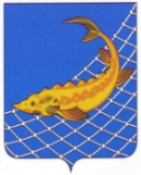 РЫБНО-СЛОБОДСКОГОМУНИЦИПАЛЬНОГО РАЙОНАРЕСПУБЛИКИ ТАТАРСТАНТАТАРСТАН РЕСПУБЛИКАСЫБАЛЫК БИСТӘСЕМУНИЦИПАЛЬ РАЙОНЫНЫҢБАШКАРМА КОМИТЕТЫТАТАРСТАН РЕСПУБЛИКАСЫБАЛЫК БИСТӘСЕМУНИЦИПАЛЬ РАЙОНЫНЫҢБАШКАРМА КОМИТЕТЫТАТАРСТАН РЕСПУБЛИКАСЫБАЛЫК БИСТӘСЕМУНИЦИПАЛЬ РАЙОНЫНЫҢБАШКАРМА КОМИТЕТЫПОСТАНОВЛЕНИЕПОСТАНОВЛЕНИЕПОСТАНОВЛЕНИЕПОСТАНОВЛЕНИЕКАРАРКАРАРКАРАР